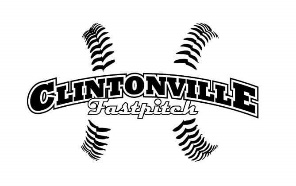 2021 CLINTONVILLE FASTPITCH TOURNAMENT 12U RULESSEEDING:Two Pool Play games will Decide Bracket Seeding for single eliminationTie breakers used for Bracket SeedingWin/loss Runs allowed Runs scored Coin flip.PLAYER ELIGIBILITY:Players turning age 13 before January 1, 2021 are not eligible in this bracket.Teams are limited to 15 players. Final rosters and waivers are due 30 minutes before your first gamePlease turn in your final Rosters to a tournament official in the concession stand. Athletes can only be on one teams roster for the tournament. No changes can be made to rosters after that time as these players would be ineligible.Games in which an ineligible player is used will be declared a forfeit.Birth certificates must be available if requested by the tournament director.GAMES AND LENGTH:Each game will consist of 6 innings or have a time limit of 75 minutes. A newinning may not start after the time limit has been reached. No time limit in thechampionship game. The official start time will be kept by the home plate umpire.Home team is decided by a coin flip during pool play, the team that traveled the furthest will call the coin flip. During bracket play, the higher seeded team will be the home team. The home team is the official scorekeeper, a parent or family member of the Home team should be available to run the scoreboard if needed.10 run after 4 innings & 15 run after 3 innings mercy rules will applyGames may end in a tie in pool play. They will be scored ½ win and ½ loss. Bracket playgames tied at the end of regulation or time limit will be decided by using the InternationalTiebreaker Rule (Start inning with runner on second – The runner must be the player who made the last out in the prior inning).The Winning Team is responsible for reporting scores to the concession stand or by texting 715-701-1293Schedule and scores will be entered on the EBracket app. If you find a discrepancy in a score etc please contact the tournament director directly for reviewBunting and slap hitting are allowed, however you cannot show a bunt then pull back toslap hit or hit. The infield fly rule will apply No metal spikesHelmets with face guards must be worn until the player is in the dugout.SUBSTITUTIONS:All teams must bat their entire roster - All players on the roster present will bat in the line-up, with the late arrivals being added to the bottom of the line-up. Players arriving after you have gone through the batting order will not be eligible to play in that game. Free and unlimited substitutions are allowed in the field.Maximum of 10 players on the field. 4 players must remain on the outfield grass. 9players are required to start a game and 8 players are required to complete a game.Players leaving a game early will be skipped if 9 or more players remain. If 9 players donot remain an out will be recorded for that spot in the order.BASE RUNNING:Stealing is allowed after the ball leaves the pitcher's hand. Players leaving earlywill be called out.Sliding is required if a play is being made on a runner (umpires judgment). Arunner that does not slide when deemed necessary will be called out.A courtesy runner is allowed for the pitcher and catcher. After the first pitch theoption of a courtesy runner is gone. The runner must be the player who made thelast out.PITCHING:Pitchers are limited to 4 innings, either consecutive or non-consecutive, per game. Onepitch constitutes an inning.Pitchers are allowed 3 warm up pitches in between innings. A new pitcher entering thegame is allowed 5 warm up pitches. Pitchers will pitch from 40 feet with a 12 inch ball.Dropped 3rd Strike Rule is in effect. Trips to the mound by a coach may not exceed 1 per inning per pitcher. The second trip inan inning shall automatically result in the removal of the pitcher for the remainder of thatinning.ADDITIONAL RULESNo chanting or harassment of the other team. Profanity or harassment by a team member,coach, or fans towards anyone will not be tolerated. This type of activity can lead to anejection.Umpire decisions are final, including all protests.No stalling-stalling could lead to a forfeit.Coaches and players are responsible for clean-up of dugout after their games.Any rules not covered here are then subject to WIAA rules. The tournament directorreserves the right to change any rules that would be deemed necessary.In case of inclement weather the tournament director reserves the right to alter thetournament format if necessary.No hitting softballs into fences during warmups or games. Please use the batting cages or grassy area with bownets etc and share with other teams accordingly.Players are not allowed in fair territory on the infield for warmups.Please patronize our excellent concession stand as this is our main fundraiser for our softball program.